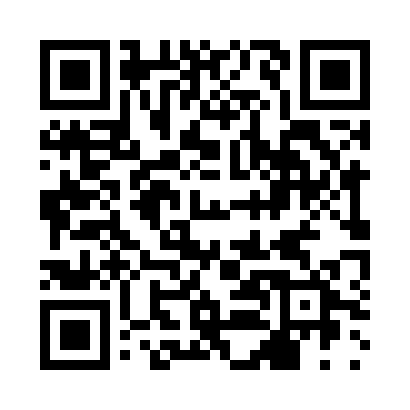 Prayer times for Longepierre, FranceWed 1 May 2024 - Fri 31 May 2024High Latitude Method: Angle Based RulePrayer Calculation Method: Islamic Organisations Union of FranceAsar Calculation Method: ShafiPrayer times provided by https://www.salahtimes.comDateDayFajrSunriseDhuhrAsrMaghribIsha1Wed5:076:231:365:358:5010:072Thu5:056:221:365:358:5110:083Fri5:036:201:365:368:5310:104Sat5:016:191:365:368:5410:125Sun4:596:171:365:378:5510:146Mon4:576:161:365:378:5710:157Tue4:556:141:365:388:5810:178Wed4:536:131:365:388:5910:199Thu4:526:111:365:389:0110:2110Fri4:506:101:365:399:0210:2211Sat4:486:091:365:399:0310:2412Sun4:466:071:365:409:0410:2613Mon4:446:061:365:409:0610:2814Tue4:436:051:365:419:0710:2915Wed4:416:041:365:419:0810:3116Thu4:396:021:365:429:0910:3317Fri4:386:011:365:429:1110:3418Sat4:366:001:365:439:1210:3619Sun4:355:591:365:439:1310:3820Mon4:335:581:365:439:1410:3921Tue4:325:571:365:449:1510:4122Wed4:305:561:365:449:1610:4223Thu4:295:551:365:459:1710:4424Fri4:275:541:365:459:1910:4625Sat4:265:531:365:469:2010:4726Sun4:255:521:365:469:2110:4927Mon4:235:521:365:469:2210:5028Tue4:225:511:375:479:2310:5129Wed4:215:501:375:479:2410:5330Thu4:205:491:375:489:2510:5431Fri4:195:491:375:489:2610:56